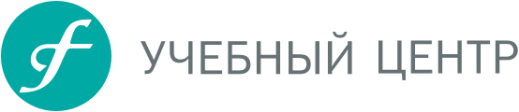 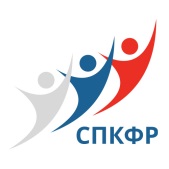 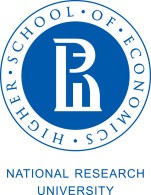 Круглый стол:ФОРСАЙТ ФИНАНСОВЫХ ПРОФЕССИЙ: ИСПОЛЬЗОВАНИЕ BIG DATA В ФИНАНСАХ14 марта 2017 г. 10:15 - 15:30 | г. Москва, ул. Мясницкая, д.11, ауд. 518ПРЕДВАРИТЕЛЬНАЯ ПРОГРАММА КРУГЛОГО СТОЛА10:15 - 10:45Регистрация участников10:45 - 11:00Открытие круглого стола10:45 - 11:00Олег Замулин, PhD профессор, 
декан факультета экономических наук НИУ ВШЭ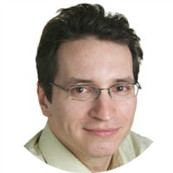 10:45 - 11:00Ирина Ивашковская, д.э.н., профессор, руководитель департамента финансов факультета экономических наук НИУ ВШЭ, заведующая  исследовательской лаборатории корпоративных финансов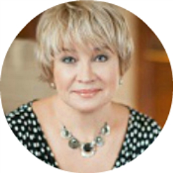 11:00 - 11:20"Введение. Плюсы и минусы регулирования использования Big Data" (на основе документа к обсуждению от Европейского регулятора https://www.esma.europa.eu/sites/default/files/library/jc-2016-86_discussion_paper_big_data.pdf )11:00 - 11:20Генрих Пеникас, доцент департамента финансов НИУ ВШЭ, 
организатор клуба риск-менеджеров Интерфакса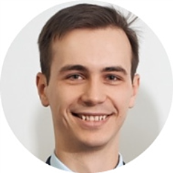 11:20 - 11:40"Тенденции и ограничения в использовании Big Data – международный опыт"11:20 - 11:40Михаил Логинов, руководитель центра компетенций 
в финансовой сфере 
(Head of Centre of Excellence, Financial Services Industry) 
SAP СНГ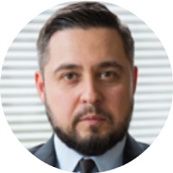 11:40 - 12:00"Big Data, FinTech, RegTech: влияние на банковский сектор в мире и в России"11:40 - 12:00Вячеслав Битюцкий, директор, 
руководитель практики управления рисками, 
PwC Россия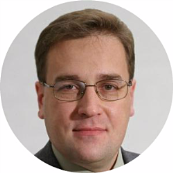 12:00 - 12:20"Опыт недоиспользования Big Data в компаниях и недооценки рисков, которые не понимают пользователи от их использования в моделировании"12:00 - 12:20Андрей Леонидов, д.ф.-м.н. (ФИАН, УДП, МФТИ); 
имеет опыт разработки торговых стратегий 
в статистическом арбитраже (Франкфурт)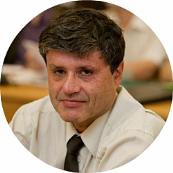 12:20-12:40"Big Data: технологии прошлого и настоящего"12:20-12:40Андрей Булгаков, к.э.н., доцент департамента финансов НИУ ВШЭ12:40 - 13:20КОФЕ-БРЕЙК13:20 - 13:40"Сегментация клиентов и анализ их поведения в динамике"13:20 - 13:40Фуад Алескеров, д.т.н.; руководитель департамента математики факультета экономических наук НИУ ВШЭ; руководитель международной лаборатории анализа и выбора решений ВШЭ; главный научный сотрудник лаборатории экспериментальной и поведенческой экономики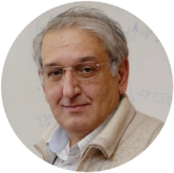 13:40 - 14:20Видеоконференция с региональными университетами14:20 - 15:00Секция заявленных кратких комментариев 15:00 - 15:20Секция вопросов и ответов 15:20 – 15:30Генрих Пеникас, Фуад Алескеров. Подведение итогов круглого стола